                  AYUNTAMIENTO DE ESCURIAL (CÁCERES)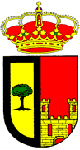 ______________________________________________________________________Plaza de España núm. 1, C.P. 10133, ESCURIALDECLARACIÓN RESPONSABLE DE NO ESTAR INCURSO EN SUPUESTOS DE PROHIBICIÓN DE CONTRATAR CON LAS ADMINISTRACIONES PÚBLICASD. ___________________________________, con D.N.I ________________, en nombre propio y a efectos de cumplimentar los requisitos exigidos por la vigente legislación de contratos administrativos D E C L A R A Primero.- Que no se halla comprendido/a en ninguna de las causas de incapacidad e incompatibilidad previstas en la Ley 9/2017, de 8 de noviembre, de Contratos del Sector Público.Segundo.- Hallarse al corriente del cumplimiento de las obligaciones tributarias con la Hacienda Estatal y de la Comunidad Autónoma de Extremadura y con la Seguridad Social y con el Excmo. Ayuntamiento de Escurial (Cáceres).Tercero.- Que no se hallan incurso/a en ninguno de los supuestos de incompatibilidad y/o conflicto de intereses previstos en la Ley 1/2014, de 18 de febrero, de regulación del estatuto de los cargos públicos del Gobierno y la Administración de la Comunidad Autónoma de Extremadura, ni en ninguna de las circunstancias previstas en la Ley 9/2017, de 8 de noviembre, de Contratos del Sector Público.En Escurial (Cáceres), a __ de __________ de _____ EL/LA DECLARANTEFdo.- _______________________________________ 